BEE-BOT VÝZVA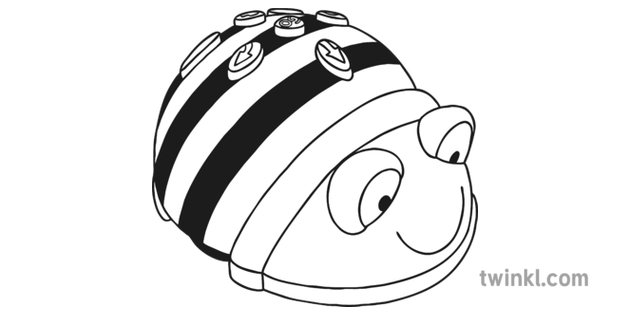 